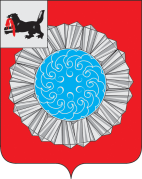 АДМИНИСТРАЦИЯ СЛЮДЯНСКОГО МУНИЦИПАЛЬНОГО РАЙОНАП О С Т А Н О В Л Е Н И Ег. Слюдянкаот 27.01.2022 г. № 28Об установлении размера ежемесячной платы, взимаемой с родителей (законных представителей) за присмотр и уход за детьми, осваивающими образовательные программы дошкольного образования в учреждениях Слюдянского муниципального района,   осуществляющих образовательную деятельность. В целях обеспечения качественного присмотра и ухода за детьми, осваивающими образовательные программы дошкольного образования в учреждениях Слюдянского муниципального района, в соответствии со статьей 65 Федерального закона от 29.12.2012 года № 273-ФЗ «Об образовании в Российской Федерации», руководствуясь постановлением Правительства Иркутской области от 24.11.2021 года № 886-пп «О внесении изменений в приложение к постановлению Правительства Иркутской области от 30.09.2015 горда № 498-пп», распоряжением Министерства образования Иркутской области от 18.11.2021 года № 1946-мр «Об утверждении Методики определения предельного размера индексации максимального размера родительской платы за присмотр и уход за детьми в государственных и муниципальных образовательных организациях Иркутской области, реализующих образовательную программу дошкольного образования», статьями 24, 38, 47 Устава Слюдянского муниципального района (новая редакция), зарегистрированного постановлением Губернатора Иркутской области № 303-П от 30 июня 2005 г., регистрационный № 14-3, администрация Слюдянского муниципального районаПОСТАНОВЛЯЕТ:Установить размер ежемесячной платы, взимаемой с родителей (законных представителей) за присмотр и уход за детьми, осваивающими образовательные программы дошкольного образования в муниципальных учреждениях Слюдянского муниципального района, осуществляющих образовательную деятельность:за присмотр и уход за ребенком в возрасте от 1 года до 3 лет, в размере – 2789 рублей;за присмотр и уход за ребенком в возрасте от 3 лет до прекращения образовательных отношений, в размере – 3304 рублей.Признать утратившим силу постановление администрации муниципального образования Слюдянский район от 22.10.2019 года № 733 «Об установлении размера платы, взимаемой с родителей (законных представителей) за присмотр и уход за детьми, осваивающими образовательные программы дошкольного образования в учреждениях муниципального  образования Слюдянский район, осуществляющих образовательную деятельность».Настоящее постановление вступает в силу с 01 февраля 2022 года.Опубликовать настоящее постановление в газете «Славное море» и разместить на официальном сайте администрации Слюдянского муниципального района в сети «Интернет» www.sludyanka.ru в разделе «Муниципальные правовые акты».Контроль за исполнением настоящего постановления возложить на заместителя мэра Слюдянского муниципального района по социально - культурным вопросам Усачеву Т.Н.Мэр Слюдянского муниципального района                                                      А.Г. Шульц